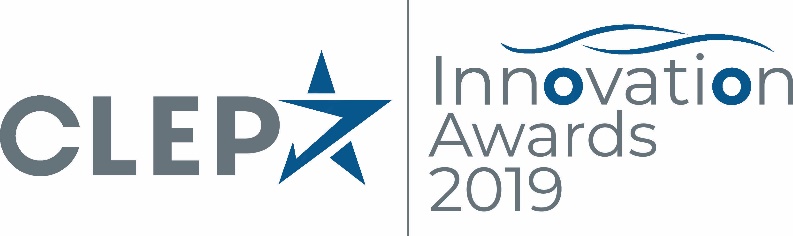 Application FormTo be returned as a word documentto Pilar Perez (p.perez@clepa.be) by 29th March 2019Do not put the name, the logo or any reference to your company below as this part has to be anonymized for the jury members.General detailsGeneral detailsGeneral detailsCompanyCompanyCompanyNamePostal addressWebsiteTwitter accountIs your company a SME (EC definition)?Is your company a SME (EC definition)?Yes / NoContact person for the applicationContact person for the applicationContact person for the applicationFirst and family namesFunctionEmail addressPhone numberFinancial detailsFinancial detailsFinancial detailsBilling detailsBilling detailsBilling detailsPayment Applications can be paid via credit card or bank transfer. After receiving the application, instructions for the payment will be provided.Applications can be paid via credit card or bank transfer. After receiving the application, instructions for the payment will be provided.Payment methodPlease choose your preferred methodCredit/debit card Bank transfer Please choose your preferred methodCredit/debit card Bank transfer Full company nameContact personPurchase order numberBilling addressVAT numberCostsApplication form200 € + VAT (Applications will not be considered before the payment is received)200 € + VAT (Applications will not be considered before the payment is received)Ceremony attendants2 participants are included in the packageCLEPA members can bring another additional participant for freeEvery supplementary participant will be invoiced 100€ + VAT(Participants can be communicated at a later stage and be invoiced separately from the application)2 participants are included in the packageCLEPA members can bring another additional participant for freeEvery supplementary participant will be invoiced 100€ + VAT(Participants can be communicated at a later stage and be invoiced separately from the application)Participants to the ceremonyParticipants to the ceremonyParticipants to the ceremonyParticipant 1First nameParticipant 1Family nameParticipant 1FunctionParticipant 1Email addressParticipant 1PhoneParticipant 1Postal addressParticipant 1Email addressParticipant 1Cost 1st participant included in the application packageParticipant 2First nameParticipant 2Family nameParticipant 2FunctionParticipant 2Email addressParticipant 2PhoneParticipant 2Postal addressParticipant 2Email addressParticipant 2Cost	 2nd participant included in the application packageParticipant 3First nameParticipant 3Family nameParticipant 3FunctionParticipant 3Email addressParticipant 3PhoneParticipant 3Postal addressParticipant 3Email addressParticipant 3Cost100€Participant 4First nameParticipant 4Family nameParticipant 4FunctionParticipant 4Email addressParticipant 4PhoneParticipant 4Postal addressParticipant 4Email addressParticipant 4Cost100€Participant 5First nameParticipant 5Family nameParticipant 5FunctionParticipant 5Email addressParticipant 5PhoneParticipant 5Postal addressParticipant 5Email addressParticipant 5Cost100€Add supplementary participants if necessary.Add supplementary participants if necessary.Add supplementary participants if necessary.InnovationInnovationInnovationInnovationInnovationInnovationInnovationInnovationInnovationInnovationName of the innovationTechnology Readiness Level (choose only one)⃝ 1 ⃝ 2⃝ 3⃝ 4⃝ 5⃝ 6⃝ 7⃝ 8⃝ 9Category(choose only one)⃝ Connectivity & Automation(innovations increasing the level of connectivity and autonomy of the vehicles)⃝ Connectivity & Automation(innovations increasing the level of connectivity and autonomy of the vehicles)⃝ Connectivity & Automation(innovations increasing the level of connectivity and autonomy of the vehicles)⃝ Connectivity & Automation(innovations increasing the level of connectivity and autonomy of the vehicles)⃝ Connectivity & Automation(innovations increasing the level of connectivity and autonomy of the vehicles)⃝ Connectivity & Automation(innovations increasing the level of connectivity and autonomy of the vehicles)⃝ Connectivity & Automation(innovations increasing the level of connectivity and autonomy of the vehicles)⃝ Connectivity & Automation(innovations increasing the level of connectivity and autonomy of the vehicles)⃝ Connectivity & Automation(innovations increasing the level of connectivity and autonomy of the vehicles)Category(choose only one)⃝ Cooperation(innovations developed in close cooperation with an OEM or another supplier)⃝ Cooperation(innovations developed in close cooperation with an OEM or another supplier)⃝ Cooperation(innovations developed in close cooperation with an OEM or another supplier)⃝ Cooperation(innovations developed in close cooperation with an OEM or another supplier)⃝ Cooperation(innovations developed in close cooperation with an OEM or another supplier)⃝ Cooperation(innovations developed in close cooperation with an OEM or another supplier)⃝ Cooperation(innovations developed in close cooperation with an OEM or another supplier)⃝ Cooperation(innovations developed in close cooperation with an OEM or another supplier)⃝ Cooperation(innovations developed in close cooperation with an OEM or another supplier)Category(choose only one)⃝ Environment(innovations having a positive impact on environment in general)⃝ Environment(innovations having a positive impact on environment in general)⃝ Environment(innovations having a positive impact on environment in general)⃝ Environment(innovations having a positive impact on environment in general)⃝ Environment(innovations having a positive impact on environment in general)⃝ Environment(innovations having a positive impact on environment in general)⃝ Environment(innovations having a positive impact on environment in general)⃝ Environment(innovations having a positive impact on environment in general)⃝ Environment(innovations having a positive impact on environment in general)Category(choose only one)⃝ Safety(innovations bringing improved safety for road users inside or outside the vehicles)⃝ Safety(innovations bringing improved safety for road users inside or outside the vehicles)⃝ Safety(innovations bringing improved safety for road users inside or outside the vehicles)⃝ Safety(innovations bringing improved safety for road users inside or outside the vehicles)⃝ Safety(innovations bringing improved safety for road users inside or outside the vehicles)⃝ Safety(innovations bringing improved safety for road users inside or outside the vehicles)⃝ Safety(innovations bringing improved safety for road users inside or outside the vehicles)⃝ Safety(innovations bringing improved safety for road users inside or outside the vehicles)⃝ Safety(innovations bringing improved safety for road users inside or outside the vehicles)Describe your innovation, and give if possible technical details and background information if necessary, to evaluate the innovation.Describe your innovation, and give if possible technical details and background information if necessary, to evaluate the innovation.Describe your innovation, and give if possible technical details and background information if necessary, to evaluate the innovation.Describe your innovation, and give if possible technical details and background information if necessary, to evaluate the innovation.Describe your innovation, and give if possible technical details and background information if necessary, to evaluate the innovation.Describe your innovation, and give if possible technical details and background information if necessary, to evaluate the innovation.Describe your innovation, and give if possible technical details and background information if necessary, to evaluate the innovation.Describe your innovation, and give if possible technical details and background information if necessary, to evaluate the innovation.Describe your innovation, and give if possible technical details and background information if necessary, to evaluate the innovation.Describe your innovation, and give if possible technical details and background information if necessary, to evaluate the innovation.Write here (3.000 words maximum)Write here (3.000 words maximum)Write here (3.000 words maximum)Write here (3.000 words maximum)Write here (3.000 words maximum)Write here (3.000 words maximum)Write here (3.000 words maximum)Write here (3.000 words maximum)Write here (3.000 words maximum)Write here (3.000 words maximum)Put images here (5 images maximum)Put images here (5 images maximum)Put images here (5 images maximum)Put images here (5 images maximum)Put images here (5 images maximum)Put images here (5 images maximum)Put images here (5 images maximum)Put images here (5 images maximum)Put images here (5 images maximum)Put images here (5 images maximum)AmbitionAmbitionAmbitionAmbitionAmbitionAmbitionAmbitionAmbitionAmbitionAmbitionDescribe the ambition of the innovation: What is the level of innovation (incremental or radical/disruptive)?What problem/challenge is the innovation addressing?What is the gap that the innovation is bridging?What is the potential of this innovation in the future?Describe the ambition of the innovation: What is the level of innovation (incremental or radical/disruptive)?What problem/challenge is the innovation addressing?What is the gap that the innovation is bridging?What is the potential of this innovation in the future?Describe the ambition of the innovation: What is the level of innovation (incremental or radical/disruptive)?What problem/challenge is the innovation addressing?What is the gap that the innovation is bridging?What is the potential of this innovation in the future?Describe the ambition of the innovation: What is the level of innovation (incremental or radical/disruptive)?What problem/challenge is the innovation addressing?What is the gap that the innovation is bridging?What is the potential of this innovation in the future?Describe the ambition of the innovation: What is the level of innovation (incremental or radical/disruptive)?What problem/challenge is the innovation addressing?What is the gap that the innovation is bridging?What is the potential of this innovation in the future?Describe the ambition of the innovation: What is the level of innovation (incremental or radical/disruptive)?What problem/challenge is the innovation addressing?What is the gap that the innovation is bridging?What is the potential of this innovation in the future?Describe the ambition of the innovation: What is the level of innovation (incremental or radical/disruptive)?What problem/challenge is the innovation addressing?What is the gap that the innovation is bridging?What is the potential of this innovation in the future?Describe the ambition of the innovation: What is the level of innovation (incremental or radical/disruptive)?What problem/challenge is the innovation addressing?What is the gap that the innovation is bridging?What is the potential of this innovation in the future?Describe the ambition of the innovation: What is the level of innovation (incremental or radical/disruptive)?What problem/challenge is the innovation addressing?What is the gap that the innovation is bridging?What is the potential of this innovation in the future?Describe the ambition of the innovation: What is the level of innovation (incremental or radical/disruptive)?What problem/challenge is the innovation addressing?What is the gap that the innovation is bridging?What is the potential of this innovation in the future?Write here (1.000 words maximum)Write here (1.000 words maximum)Write here (1.000 words maximum)Write here (1.000 words maximum)Write here (1.000 words maximum)Write here (1.000 words maximum)Write here (1.000 words maximum)Write here (1.000 words maximum)Write here (1.000 words maximum)Write here (1.000 words maximum)Market relevanceMarket relevanceMarket relevanceMarket relevanceMarket relevanceMarket relevanceMarket relevanceMarket relevanceMarket relevanceMarket relevanceDescribe the market relevance of the innovation: Which benefits for the OEM and/or end consumer is the innovation addressing?What added value is created to the end consumer?How well has cost-effectiveness been addressed?Is the innovation enabling more than one application/solution?Describe the market relevance of the innovation: Which benefits for the OEM and/or end consumer is the innovation addressing?What added value is created to the end consumer?How well has cost-effectiveness been addressed?Is the innovation enabling more than one application/solution?Describe the market relevance of the innovation: Which benefits for the OEM and/or end consumer is the innovation addressing?What added value is created to the end consumer?How well has cost-effectiveness been addressed?Is the innovation enabling more than one application/solution?Describe the market relevance of the innovation: Which benefits for the OEM and/or end consumer is the innovation addressing?What added value is created to the end consumer?How well has cost-effectiveness been addressed?Is the innovation enabling more than one application/solution?Describe the market relevance of the innovation: Which benefits for the OEM and/or end consumer is the innovation addressing?What added value is created to the end consumer?How well has cost-effectiveness been addressed?Is the innovation enabling more than one application/solution?Describe the market relevance of the innovation: Which benefits for the OEM and/or end consumer is the innovation addressing?What added value is created to the end consumer?How well has cost-effectiveness been addressed?Is the innovation enabling more than one application/solution?Describe the market relevance of the innovation: Which benefits for the OEM and/or end consumer is the innovation addressing?What added value is created to the end consumer?How well has cost-effectiveness been addressed?Is the innovation enabling more than one application/solution?Describe the market relevance of the innovation: Which benefits for the OEM and/or end consumer is the innovation addressing?What added value is created to the end consumer?How well has cost-effectiveness been addressed?Is the innovation enabling more than one application/solution?Describe the market relevance of the innovation: Which benefits for the OEM and/or end consumer is the innovation addressing?What added value is created to the end consumer?How well has cost-effectiveness been addressed?Is the innovation enabling more than one application/solution?Describe the market relevance of the innovation: Which benefits for the OEM and/or end consumer is the innovation addressing?What added value is created to the end consumer?How well has cost-effectiveness been addressed?Is the innovation enabling more than one application/solution?Write here (1.000 words maximum)Write here (1.000 words maximum)Write here (1.000 words maximum)Write here (1.000 words maximum)Write here (1.000 words maximum)Write here (1.000 words maximum)Write here (1.000 words maximum)Write here (1.000 words maximum)Write here (1.000 words maximum)Write here (1.000 words maximum)ImpactImpactImpactImpactImpactImpactImpactImpactImpactImpactDescribe the impact of the innovation:How relevant is the innovation in the chosen category?Are there immediate impacts or long-term effects?Is the innovation enabling additional innovations?What are the short and long-term realized business success factors?Describe the impact of the innovation:How relevant is the innovation in the chosen category?Are there immediate impacts or long-term effects?Is the innovation enabling additional innovations?What are the short and long-term realized business success factors?Describe the impact of the innovation:How relevant is the innovation in the chosen category?Are there immediate impacts or long-term effects?Is the innovation enabling additional innovations?What are the short and long-term realized business success factors?Describe the impact of the innovation:How relevant is the innovation in the chosen category?Are there immediate impacts or long-term effects?Is the innovation enabling additional innovations?What are the short and long-term realized business success factors?Describe the impact of the innovation:How relevant is the innovation in the chosen category?Are there immediate impacts or long-term effects?Is the innovation enabling additional innovations?What are the short and long-term realized business success factors?Describe the impact of the innovation:How relevant is the innovation in the chosen category?Are there immediate impacts or long-term effects?Is the innovation enabling additional innovations?What are the short and long-term realized business success factors?Describe the impact of the innovation:How relevant is the innovation in the chosen category?Are there immediate impacts or long-term effects?Is the innovation enabling additional innovations?What are the short and long-term realized business success factors?Describe the impact of the innovation:How relevant is the innovation in the chosen category?Are there immediate impacts or long-term effects?Is the innovation enabling additional innovations?What are the short and long-term realized business success factors?Describe the impact of the innovation:How relevant is the innovation in the chosen category?Are there immediate impacts or long-term effects?Is the innovation enabling additional innovations?What are the short and long-term realized business success factors?Describe the impact of the innovation:How relevant is the innovation in the chosen category?Are there immediate impacts or long-term effects?Is the innovation enabling additional innovations?What are the short and long-term realized business success factors?Write here (1.000 words maximum)Write here (1.000 words maximum)Write here (1.000 words maximum)Write here (1.000 words maximum)Write here (1.000 words maximum)Write here (1.000 words maximum)Write here (1.000 words maximum)Write here (1.000 words maximum)Write here (1.000 words maximum)Write here (1.000 words maximum)QualityQualityQualityQualityQualityQualityQualityQualityQualityQualityDescribe the quality of the innovation:How sound is the overall concept, technology or system?Is the innovation already implemented and if not which TRL is reached?What are the risk factors for success?Have risk factors been considered?Describe the quality of the innovation:How sound is the overall concept, technology or system?Is the innovation already implemented and if not which TRL is reached?What are the risk factors for success?Have risk factors been considered?Describe the quality of the innovation:How sound is the overall concept, technology or system?Is the innovation already implemented and if not which TRL is reached?What are the risk factors for success?Have risk factors been considered?Describe the quality of the innovation:How sound is the overall concept, technology or system?Is the innovation already implemented and if not which TRL is reached?What are the risk factors for success?Have risk factors been considered?Describe the quality of the innovation:How sound is the overall concept, technology or system?Is the innovation already implemented and if not which TRL is reached?What are the risk factors for success?Have risk factors been considered?Describe the quality of the innovation:How sound is the overall concept, technology or system?Is the innovation already implemented and if not which TRL is reached?What are the risk factors for success?Have risk factors been considered?Describe the quality of the innovation:How sound is the overall concept, technology or system?Is the innovation already implemented and if not which TRL is reached?What are the risk factors for success?Have risk factors been considered?Describe the quality of the innovation:How sound is the overall concept, technology or system?Is the innovation already implemented and if not which TRL is reached?What are the risk factors for success?Have risk factors been considered?Describe the quality of the innovation:How sound is the overall concept, technology or system?Is the innovation already implemented and if not which TRL is reached?What are the risk factors for success?Have risk factors been considered?Describe the quality of the innovation:How sound is the overall concept, technology or system?Is the innovation already implemented and if not which TRL is reached?What are the risk factors for success?Have risk factors been considered?Write here (1.000 words maximum)Write here (1.000 words maximum)Write here (1.000 words maximum)Write here (1.000 words maximum)Write here (1.000 words maximum)Write here (1.000 words maximum)Write here (1.000 words maximum)Write here (1.000 words maximum)Write here (1.000 words maximum)Write here (1.000 words maximum)